.POMFRET RECREATION COMMISSIONMINUTES OF AUGUST 9, 2016Members Present:  Beverly Champany, Mary Collins,  Kerri Felice-Murray, Muriel Mrakovich,Nancy Rauh and Diane SimuMembers Absent:  Steve Kulig and Rhonda Wishart.Others Present:  Barbara Gagnon, Recreation Director. Call to Order:  Meeting was called to order at 7:15 pm.  Members welcomed our new member, Diane Simu to the Recreation Commission.  Welcome Diane.Approval of Minutes:  Nancy made a motion to accept the minutes of April 12, 2016 and seconded by Mary.  All members approved.  There were no meetings in May, June and July.Financial Report:  Bev made a motion to accept bill for payment in the amount of $11,427.84.    Seconded by Diane.  All approved.Old Business: Town Wide Tag Sale held May 7th was a wash out day.  Only had a few vendors signing up for space. Boston Red Sox/Houston Astros game held on May 13th was another successful trip. The Spring Roll Class held on June 18th at the Senior Center is very popular.  Looking to do another one this fall. Fishing Derby held on Sat. June 4th had a low turnout of 36 kids.  This year is was on Saturday instead of Sunday as this was the date Pomfret Rod and Gun Club had open for us.  The Natchug Young Marines did come to help us for this event. The Pomfret Community Service Award Scholarship of $500.  was awarded to Ethan Rogers this year.Current Business:  Co-ed Adult Volleyball, Summer Basketball and Women’s Tennis are still ongoing for the summer.  Lego Camps 7/11-7/15 was another success this year.  Coloring Classes for Adults is a big hit.  The group wanted to continue held at the Abington Library on Thurs. nights.Positively Pomfret Day.  Members reviewed the list Barbara gave us for Cash Cube and the companies sponsoring other games.   We will follow up with a phone call or visit to these sponsors.  High Pointe Church is unable to bring their bouncy houses this year.  Natchaug Young Marines will come again this year. Our next meeting will be September 13th at PCS.Adjourned:  Bev made a motion to adjourn, seconded by Nancy.  Meeting adjourned at 8:35pm.Respectfully submitted,

Muriel Mrakovich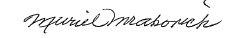 